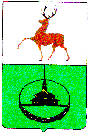 Заключение №25контрольно-счетной комиссии городского округа город Кулебаки Нижегородской областипо результатам экспертизы проекта постановления администрациигородского округа город Кулебаки Нижегородской области №б/н «О внесении изменений в постановление администрации городского округа город Кулебаки от 29.12.2017 года №3267 «Об утверждении муниципальной программы «Обеспечение граждан городского округа город Кулебаки Нижегородской области доступным и комфортным жильем на 2018-2020 годы»»»«25» октября 2020 года									г. КулебакиНастоящее заключение по результатам экспертизы проекта постановления администрации городского округа город Кулебаки Нижегородской области №б/н «О внесении изменений в постановление администрации городского округа город Кулебаки от 29.12.2017года №3267 «Об утверждении муниципальной программы «Обеспечение граждан городского округа город Кулебаки Нижегородской области доступным и комфортным жильем на 2018-2020 годы»»» (далее – проект постановления, программа) подготовлено в соответствии с Бюджетным кодексом Российской Федерации, Федеральным законом от 07.02.2011 №6-ФЗ «Об общих принципах организации и деятельности контрольно-счетных органов субъектов Российской Федерации и муниципальных образований», решением Совета депутатов городского округа город Кулебаки Нижегородской области от 25.12.2015 №82 «Об утверждении Положения о контрольно-счетной комиссии городского округа город Кулебаки Нижегородской области», постановлением администрации городского округа город Кулебаки Нижегородской области от 03.03.2016 №395 «Об утверждении порядка разработки, реализации и оценки эффективности муниципальных программ городского округа город Кулебаки» (далее – порядок №395, методические рекомендации) и иными правовыми актами, регулирующими бюджетные отношения.1.Общие положенияРассматриваемый проект постановления поступил в контрольно-счетную комиссию городского округа город Кулебаки Нижегородской области (далее – КСК, контрольно-счетная комиссия) в электронном виде 18.10.2020 года.Выводы по результатам настоящей экспертизы сформированы на основании представленных документов:1) служебная записка отдела экономики администрации городского округа город Кулебаки Нижегородской области в контрольно-счетную комиссию городского округа город Кулебаки Нижегородской области от 18.10.2020 № 10-20/167 «О направлении проекта изменений муниципальной программы»;2) проект постановления администрации городского округа город Кулебаки Нижегородской области №б/н «О внесении изменений в постановление администрации городского округа город Кулебаки от 29.12.2017года №3267 «Об утверждении муниципальной программы «Обеспечение граждан городского округа город Кулебаки Нижегородской области доступным и комфортным жильем на 2018-2020 годы»»» с приложениями;3) муниципальная программа «Обеспечение граждан городского округа город Кулебаки Нижегородской области доступным и комфортным жильем на 2018-2020 годы», утвержденная постановлением администрации городского округа город Кулебаки от 29.12.2017 года №3267 с приложениями;4) постановление администрации городского округа город Кулебаки Нижегородской области от 30.12.2019 №2728 «О внесении изменений в постановление администрации городского округа город Кулебаки от 29.12.2017года №3267 «Об утверждении муниципальной программы «Обеспечение граждан городского округа город Кулебаки Нижегородской области доступным и комфортным жильем на 2018-2020 годы»»» (далее – постановление от 30.12.2019 №2728) с приложениями. Разработчик и ответственный исполнитель программы – сектор жилищных программ и распределения жилья администрации городского округа город Кулебаки Нижегородской области вносит изменения в программу на основании пунктов 4.1. и 4.2., предусмотренных порядком № 395.В результате экспертизы проекта постановления и анализа вносимых изменений установлено следующее.Первоначально в паспорте программы раздел «Объемы финансирования программы (в разбивке по подпрограммам)» утвержден постановлением администрации в сумме 48 396,8 тыс. рублей с параметрами, представленными в таблице №1.Таблица №1.Последнее изменение программы принято постановлением администрации городского округа город Кулебаки Нижегородской области от 30.12.2019 №2728 и представлено в таблице №2.Таблица № 2Представленным проектом постановления предусмотрено изменение объемов бюджетных ассигнований программы, представленных в таблице №3.                                                                                                     Таблица №3.Вносимые изменения связаны с уточнением объемов финансирования в результате предоставления субсидии из областного бюджета на обеспечение дорожной инфраструктурой земельных участков, предназначенных для бесплатного предоставления многодетным семьям в сумме 28 413,4 тыс. рублей, а также с приведением объемов финансирования программы в соответствии с решением Совета депутатов городского округа город Кулебаки Нижегородской области от 06.12.2019 №58 «О бюджете городского округа город Кулебаки Нижегородской области на 2020 год и на плановый период 2021 и 2022 годов», дополнением новых мероприятий и изменением сроков выполнения мероприятий, предусмотренных перечнем программы.В результате изменений объем ассигнований на реализацию программы в 2020 году увеличится и составит 64 493,6 тыс. рублей, что на 52 994,4 тыс. рублей или в 5,6 раза больше первоначального плана на 2020 год. Увеличение объема ассигнований в 2020 году предлагается за счет средств областного бюджета и бюджета городского округа.2.Анализ изменений, вносимых в программу2.1. Проектом постановления администрации городского округа город Кулебаки Нижегородской области №б/н «О внесении изменений в постановление администрации городского округа город Кулебаки от 29.12.2017года №3267 «Об утверждении муниципальной программы «Обеспечение граждан городского округа город Кулебаки Нижегородской области доступным и комфортным жильем на 2018-2020 годы»»» для реализации программы:по подпрограмме 5 «Обеспечение инженерной и дорожной инфраструктурой земельных участков, предназначенных для бесплатного предоставления многодетным семьям для индивидуального жилищного строительства в городском округе город Кулебаки Нижегородской области на 2018-2025 годы» задаче 5.1. «Обеспечение инженерной и дорожной инфраструктурой земельных участков, предназначенных для предоставления многодетным семьям, проживающим на территории городского округа город Кулебаки, для целей индивидуального жилищного строительства»: введено новое мероприятие 5.1.2. «Осуществление авторского надзора за производством работ по строительству автодорог и тротуаров в жилом районе «Северный» в г. Кулебаки Нижегородской области», исполнителем которого является отдел архитектуры и организации строительства администрации городского округа город Кулебаки Нижегородской области по категории расходов - прочие, сроком выполнения - 4 квартал 2020 года и объемом финансирования в сумме 70,0 тыс. рублей, в том числе 2020 год - 70,0 тыс. рублей;по подпрограмме 7 «Обеспечение жильем отдельных категорий граждан городского округа город Кулебаки Нижегородской области на 2018-2025 годы» по задаче 7.1. «Выполнение государственных обязательств по обеспечению жильем отдельных категорий граждан»:по мероприятию 7.1. «Обеспечение единовременными денежными выплатами на улучшение жилищных условий ветеранов боевых действий в рамках национального проекта «Жилье и городская среда», регионального проекта «Жилье»» в графе «сроки выполнения» слова «при поступлении средств 2020г.» заменить словами «при поступлении средств 2019-2021г.»;по мероприятию 7.2. «Обеспечение единовременными денежными выплатами на улучшение жилищных условий инвалидов по общему заболеванию 1-3 группы в рамках национального проекта «Жилье и городская среда», регионального проекта «Жилье»» в графе «сроки выполнения» слова «при поступлении средств 2018-2019гг.» заменить словами «при поступлении средств 2018, 2020-2021гг.»;по мероприятию 7.3. «Обеспечение единовременными денежными выплатами на улучшение жилищных условий Ветеранов Великой Отечественной Войны (членов семей участников ВОВ) в рамках национального проекта «Жилье и городская среда», регионального проекта «Жилье»» в графе «сроки выполнения» слова «при поступлении средств 2019 г.» заменить словами «на при поступлении средств».2.2. Согласно постановлению администрации городского округа город Кулебаки Нижегородской области от 30.12.2019 №2728 «О внесении изменений в постановление администрации городского округа город Кулебаки от 29.12.2017 года №3267 «Об утверждении муниципальной программы «Обеспечение граждан городского округа город Кулебаки Нижегородской области доступным и комфортным жильем на 2018-2020 годы»»» объём ассигнований на реализацию программы в 2020 году:по подпрограмме 1 «Переселение граждан из аварийного жилищного фонда, расположенного на территории городского округа город Кулебаки Нижегородской области, признанного аварийным после 01 января 2012 года, на 2018-2025 годы», задаче 1.2. «Ликвидация аварийных многоквартирных домов, расселенных в период с 2013 по 2017 г.»:мероприятию 1.2.1. «Осуществление мероприятий по сносу аварийных домов» предусмотрен в сумме 500,0 тыс. рублей (средства бюджета городского округа).Проектом постановления предусматривается увеличение объёма ассигнований на реализацию программы по подпрограмме 1 «Переселение граждан из аварийного жилищного фонда, расположенного на территории городского округа город Кулебаки Нижегородской области, признанного аварийным после 01 января 2012 года, на 2018-2025 годы» задаче 1.2. «Ликвидация аварийных многоквартирных домов, расселенных в период с 2013 по 2017 г.» мероприятию 1.2.1. «Осуществление мероприятий по сносу аварийных домов» за счет средств бюджета городского округа на сумму 162,4 тыс. рублей, общий объём ассигнований составит в сумме 662,4 тыс. рублей.Общий объем ассигнований по задаче 1.2. «Ликвидация аварийных многоквартирных домов, расселенных в период с 2013 по 2017 г.» увеличится на 162,4 тыс. рублей и составит в сумме 662,4 тыс. рублей.по подпрограмме 2 «Обеспечение жильем молодых семей городского округа город Кулебаки Нижегородской области на 2018-2025 годы», задаче 2.1. «Обеспечение поддержки молодых семей, нуждающихся в жилых помещениях, при приобретении (строительстве) отдельного благоустроенного жилья»:мероприятию 2.1.6. «Финансирование приобретения (строительства) жилья, в том числе получение ипотечного кредита или займа в рамках национального проекта «Жилье и городская среда», регионального проекта «Жилье»» предусмотрен в сумме 1 550,9 тыс. рублей.Проектом постановления предусматривается уменьшение объёма ассигнований на реализацию программы по подпрограмме 2 «Обеспечение жильем молодых семей городского округа город Кулебаки Нижегородской области на 2018-2025 годы» задаче 2.1. «Обеспечение поддержки молодых семей, нуждающихся в жилых помещениях, при приобретении (строительстве) отдельного благоустроенного жилья» мероприятию 2.1.6. «Финансирование приобретения (строительства) жилья, в том числе получение ипотечного кредита или займа в рамках национального проекта «Жилье и городская среда», регионального проекта «Жилье»» на сумму 81,0 тыс. рублей (средства федерального бюджета – 0,3 тыс. рублей, средства областного бюджета – 10,2 тыс. рублей, средства бюджета городского округа – 70,5 тыс. рублей), общий объём ассигнований составит в сумме 1 469,9 тыс. рублей, в том числе:- средства федерального бюджета – 430,1 тыс. рублей;- средства областного бюджета – 548,0 тыс. рублей;- средства бюджета городского округа – 491,8 тыс. рублей.Общий объем ассигнований по задаче 2.1. «Обеспечение поддержки молодых семей, нуждающихся в жилых помещениях, при приобретении (строительстве) отдельного благоустроенного жилья» уменьшится на 81,0 тыс. рублей и составит в сумме 1 469,9 тыс. рублей.по подпрограмме 4 «Меры социальной поддержки молодых специалистов городского округа город Кулебаки Нижегородской области на 2018-2025 годы», задаче 4.1. «Обеспечение перечисления социальной выплаты на компенсацию процентной ставки по ипотечному кредиту на счета молодых специалистов – участников подпрограммы «Меры социальной поддержки молодых специалистов городского округа город Кулебаки Нижегородской области на 2018-2025 годы»»:мероприятию 4.1.1. «Предоставление социальных выплат молодым специалистам на погашение кредита и процентов по нему на приобретение или строительство жилья на приобретение транспортных средств и предварительные расходы на получение кредита (разовые затраты на начальном этапе), а также на погашение суммы задолженности по кредитам, процентам и неустойки в случае уступки прав требования финансовой организации к специалисту по обязательствам, возникшим при заключении соглашения о предоставлении мер социально-экономической поддержки 2006-2010 гг.» предусмотрен в сумме 12,4 тыс. рублей (средства бюджета городского округа).Проектом постановления предусматривается увеличения объёма ассигнований на реализацию программы по подпрограмме 4 «Меры социальной поддержки молодых специалистов городского округа город Кулебаки Нижегородской области на 2018-2025 годы» задаче 4.1. «Обеспечение перечисления социальной выплаты на компенсацию процентной ставки по ипотечному кредиту на счета молодых специалистов – участников подпрограммы «Меры социальной поддержки молодых специалистов городского округа город Кулебаки Нижегородской области на 2018-2025 годы»» мероприятию 4.1.1. «Предоставление социальных выплат молодым специалистам на погашение кредита и процентов по нему на приобретение или строительство жилья на приобретение транспортных средств и предварительные расходы на получение кредита (разовые затраты на начальном этапе), а также на погашение суммы задолженности по кредитам, процентам и неустойки в случае уступки прав требования финансовой организации к специалисту по обязательствам, возникшим при заключении соглашения о предоставлении мер социально-экономической поддержки 2006-2010 гг.» за счет средств бюджета городского округа на сумму 0,5 тыс. рублей, общий объём ассигнований составит в сумме 12,9 тыс. рублей.Общий объем ассигнований по задаче 4.1. «Обеспечение перечисления социальной выплаты на компенсацию процентной ставки по ипотечному кредиту на счета молодых специалистов – участников подпрограммы «Меры социальной поддержки молодых специалистов городского округа город Кулебаки Нижегородской области на 2018-2025 годы»» увеличится на 0,5 тыс. рублей и составит в сумме 12,9 тыс. рублей.по подпрограмме 5 «Обеспечение инженерной и дорожной инфраструктурой земельных участков, предназначенных для бесплатного предоставления многодетным семьям для индивидуального жилищного строительства в городском округе город Кулебаки Нижегородской области на 2018-2025 годы», задаче 5.1. «Обеспечение инженерной и дорожной инфраструктурой земельных участков, предназначенных для предоставления многодетным семьям, проживающим на территории городского округа город Кулебаки, для целей индивидуального жилищного строительства»:мероприятию 5.1.1. «Организация работы по обеспечению инженерной и дорожной инфраструктурой земельных участков, предназначенных для бесплатного предоставления многодетным семьям для индивидуального жилищного строительства» предусмотрен в сумме 4320,0 тыс. рублей (средства бюджета городского округа).Проектом постановления предусматривается увеличение объёма ассигнований на реализацию программы по подпрограмме 5 «Обеспечение инженерной и дорожной инфраструктурой земельных участков, предназначенных для бесплатного предоставления многодетным семьям для индивидуального жилищного строительства в городском округе город Кулебаки Нижегородской области на 2018-2020 годы» задаче 5.1. «Обеспечение инженерной и дорожной инфраструктурой земельных участков, предназначенных для предоставления многодетным семьям, проживающим на территории городского округа город Кулебаки, для целей индивидуального жилищного строительства» мероприятию 5.1.1. «Организация работы по обеспечению инженерной и дорожной инфраструктурой земельных участков, предназначенных для бесплатного предоставления многодетным семьям для индивидуального жилищного строительства» за счет средств бюджета городского округа на сумму 35 276,6 тыс. рублей (средства областного бюджета – 31 677,3 тыс. рублей, средства бюджета городского округа – 3 599,3 тыс. рублей), общий объём ассигнований составит в сумме 39 596,6 тыс. рублей.Общий объем ассигнований по задаче 5.1. «Обеспечение инженерной и дорожной инфраструктурой земельных участков, предназначенных для предоставления многодетным семьям, проживающим на территории городского округа город Кулебаки, для целей индивидуального жилищного строительства» увеличится на 35 276,6 тыс. рублей и составит в сумме 39 596,6 тыс. рублей.по подпрограмме 7 «Обеспечение жильем отдельных категорий граждан городского округа город Кулебаки Нижегородской области на 2018-2025 годы», задаче 7.1. «Выполнение государственных обязательств по обеспечению жильем отдельных категорий граждан»:мероприятию 7.1. «Обеспечение единовременными денежными выплатами на улучшение жилищных условий ветеранов боевых действий в рамках национального проекта «Жилье и городская среда», регионального проекта «Жилье»» предусмотрен в сумме 0,0 тыс. рублей. Проектом постановления предусматривается увеличение объёма ассигнований на реализацию программы по подпрограмме 7 «Обеспечение жильем отдельных категорий граждан городского округа город Кулебаки Нижегородской области на 2018-2025 годы» задаче 7.1. «Выполнение государственных обязательств по обеспечению жильем отдельных категорий граждан» мероприятию 7.1. «Обеспечение единовременными денежными выплатами на улучшение жилищных условий ветеранов боевых действий в рамках национального проекта «Жилье и городская среда», регионального проекта «Жилье»» за счет средств федерального бюджета на сумму 1 790,3 тыс. рублей (увеличение субвенции), общий объём ассигнований составит 1 790,3 тыс. рублей;мероприятию 7.2. «Обеспечение единовременными денежными выплатами на улучшение жилищных условий инвалидов по общему заболеванию 1-3 группы в рамках национального проекта «Жилье и городская среда», регионального проекта «Жилье»» предусмотрен в сумме 0,0 тыс. рублей. Проектом постановления предусматривается увеличение объёма ассигнований на реализацию программы по подпрограмме 7 «Обеспечение жильем отдельных категорий граждан городского округа город Кулебаки Нижегородской области на 2018-2025 годы» задаче 7.1. «Выполнение государственных обязательств по обеспечению жильем отдельных категорий граждан» мероприятию 7.2. «Обеспечение единовременными денежными выплатами на улучшение жилищных условий инвалидов по общему заболеванию 1-3 группы в рамках национального проекта «Жилье и городская среда», регионального проекта «Жилье»» за счет средств федерального бюджета на сумму 1 790,3 тыс. рублей (увеличение субвенции), общий объём ассигнований составит 1 790,3 тыс. рублей;мероприятию 7.4. «Обеспечение жильем детей-сирот и детей оставшихся без попечения родителей в рамках национального проекта «Жилье и городская среда», регионального проекта «Жилье»» предусмотрен в сумме 17 521,2 тыс. рублей, в том числе: - средства федерального бюджета – 3 427,6 тыс. рублей; - средства областного бюджета – 14 093,6 тыс. рублей. Проектом постановления предусматривается уменьшение объёма ассигнований на реализацию программы по подпрограмме 7 «Обеспечение жильем отдельных категорий граждан городского округа город Кулебаки Нижегородской области на 2018-2025 годы» задаче 7.1. «Выполнение государственных обязательств по обеспечению жильем отдельных категорий граждан» мероприятию 7.4. «Обеспечение жильем детей-сирот и детей, оставшихся без попечения родителей в рамках национального проекта «Жилье и городская среда», регионального проекта «Жилье»» на сумму 2 046,2 тыс. рублей (средства федерального бюджета – 1 596,1 тыс. рублей, средства областного бюджета – 450,1 тыс. рублей), общий объем ассигнований составит 15 475,0 тыс. рублей, в том числе:- средства федерального бюджета – 1 831,5 тыс. рублей;- средства областного бюджета – 13 643,5 тыс. рублей;мероприятию 7.5. «Приобретение жилых помещений для предоставления гражданам, утратившим жилые помещения в результате пожара, по договору социального найма в рамках национального проекта «Жилье и городская среда», регионального проекта «Жилье»» предусмотрен в сумме 515,8 тыс. рублей.Проектом постановления предусматривается увеличение объёма ассигнований на реализацию программы по подпрограмме 7 «Обеспечение жильем отдельных категорий граждан городского округа город Кулебаки Нижегородской области на 2018-2025 годы» задаче 7.1. «Выполнение государственных обязательств по обеспечению жильем отдельных категорий граждан» мероприятию 7.5. «Приобретение жилых помещений для предоставления гражданам, утратившим жилые помещения в результате пожара, по договору социального найма в рамках национального проекта «Жилье и городская среда», регионального проекта «Жилье»»» на сумму 2 453,7 тыс. рублей (средства областного бюджета на сумму 2 375,6 тыс. рублей, бюджета городского округа на сумму 78,1 тыс. рублей, общий объем ассигнований составит 2 969,5 тыс. рублей, в том числе:- средства областного бюджета – 2 375,6 тыс. рублей;- средства бюджета округа – 593,9 тыс. рублей.Общий объем ассигнований по задаче 7.1. «Выполнение государственных обязательств по обеспечению жильем отдельных категорий граждан» увеличится на 3 988,1 тыс. рублей и составит в сумме 22 295,7 тыс. рублей.Представленным проектом постановления изменение объемов финансирования программы в 2019, 2021-2025 годах не предусмотрено.Контрольно-счетная комиссия обращает внимание на то, что объемы ассигнований по мероприятиям программы не приведены в соответствие с решением Совета депутатов городского округа город Кулебаки Нижегородской области от 06.11.2020 №18 «О внесении изменений в решение Совета депутатов городского округа город Кулебаки от 06.12.2019 №58 «О бюджете городского округа город Кулебаки Нижегородской области на 2020 год и на плановый период 2021 и 2022 годов»».2.3. Проектом постановления предлагается изложить текст муниципальной программы в новой редакции, согласно приложению.Новая редакция текста программы не соответствует макету проекта муниципальной программы, утвержденному методическими рекомендациями по разработке и реализации муниципальных программ на территории городского округа город Кулебаки, утвержденными постановлением администрации городского округа город Кулебаки от 03.03.2016 №395.Общий объем бюджетных ассигнований на реализацию подпрограммы 1 «Переселение граждан из аварийного жилищного фонда, расположенного на территории городского округа город Кулебаки Нижегородской области, признанного аварийным после 01 января 2012 года, на 2018-2025 годы» в 2020 году (по сравнению с постановлением от 30.12.2019 №2728) увеличен за счет средств бюджета городского округа на 162,4 тыс.рублей и составил в сумме 662,4 тыс. рублей.В нарушение пункта 3.2. порядка №395:- наименование подпрограммы 1. «Переселение граждан из аварийного жилищного фонда, расположенного на территории городского округа город Кулебаки Нижегородской области, признанного аварийным после 01 января 2012 года, на 2018-2025 годы» различается от раздела к разделу программы (в подразделе «Подпрограммы программы» раздела 1 «Паспорт муниципальной программы городского округа город Кулебаки», подразделе 3.1. «Подпрограмма 1» раздела 3 «Подпрограммы муниципальной программы» указано наименование подпрограммы 1 «Переселение граждан из аварийного жилищного фонда, расположенного на территории городского округа город Кулебаки Нижегородской области, признанного аварийным до 01 января 2017 года, на 2018-2025 годы», а в подразделе «Индикаторы достижения цели» раздела 1 «Паспорт муниципальной программы городского округа город Кулебаки», таблице 1 «Перечень основных мероприятий муниципальной программы «Обеспечение граждан городского округа город Кулебаки Нижегородской области доступным и комфортным жильем на 2018-2025 годы»» раздела 2.4. «Перечень основных мероприятий муниципальной программы» подпрограмма 1 называется «Переселение граждан из аварийного жилищного фонда, расположенного на территории городского округа город Кулебаки Нижегородской области, признанного аварийным после 01 января 2012 года, на 2018-2025 годы», в подразделе «Показатели непосредственных результатов» раздела 1 «Паспорт муниципальной программы городского округа город Кулебаки» и в таблице 2 «Сведения об индикаторах и непосредственных результатах» раздела 2.5. «Индикаторы достижения цели и непосредственные результаты реализации муниципальной программы» - «Переселение граждан из аварийного жилищного фонда, расположенного на территории городского округа город Кулебаки Нижегородской области, признанного аварийным после 01 января 2012 года, на 2018-2020 годы»;- наименование целевого индикатора показателя 1.1.1. «Доля расселенного жилищного фонда, признанного аварийным до 1 января 2017 года, от общего объема жилищного фонда, признанного аварийным до 1 января 2017 года (6 домов)» задачи 1.1. «Переселение граждан из жилых помещений, находящихся в аварийных многоквартирных домах, в благоустроенные жилые помещения» подпрограммы 1 «Переселение граждан из аварийного жилищного фонда, расположенного на территории городского округа город Кулебаки Нижегородской области, признанного аварийным после 01 января 2012 года, на 2018-2020 годы» в таблице 2 «Сведения об индикаторах и непосредственных результатах» раздела 2.5. «Индикаторы достижения цели и непосредственные результаты реализации муниципальной программы» не соответствует наименованию целевого индикатора показателя 1.1.1. «Доля расселенного жилищного фонда, признанного аварийным до 1 января 2017 года, от общего объема жилищного фонда, признанного аварийным до 1 января 2017 года», указанного в подразделе «Индикаторы достижения цели» раздела 1 «Паспорт муниципальной программы городского округа город Кулебаки».Общий объем бюджетных ассигнований на реализацию подпрограммы 2 «Обеспечение жильем молодых семей городского округа город Кулебаки Нижегородской области на 2018-2025 годы» в 2020 году (по сравнению с постановлением от 30.12.2019 №2728) уменьшен на 81,0 тыс.рублей и составил в сумме 1 469,9 тыс. рублей, в том числе:- средства федерального бюджета – 430,1 тыс.рублей;- средства областного бюджета – 548,0 тыс. рублей;- средства бюджета городского округа – 491,8 тыс. рублей.В нарушение пункта 3.2. порядка №395:- наименование подпрограммы 2. «Обеспечение жильем молодых семей городского округа город Кулебаки Нижегородской области на 2018-2020 годы» в таблице 2 «Сведения об индикаторах и непосредственных результатах» раздела 2.5. «Индикаторы достижения цели и непосредственные результаты реализации муниципальной программы» не соответствует наименованию подпрограммы 2. «Обеспечение жильем молодых семей городского округа город Кулебаки Нижегородской области на 2018-2025 годы»,и указанному в подразделах «Подпрограммы программы» и «Индикаторы достижения цели» раздела 1 «Паспорт муниципальной программы городского округа город Кулебаки»;- в подпрограмме 2 «Обеспечение жильем молодых семей городского округа город Кулебаки Нижегородской области на 2018-2025 годы» в подразделе «Основание разработки подпрограммы» раздела 3.2.1. «Паспорт подпрограммы» приведена ссылка на нормативный правовой акт - постановление Правительства Нижегородской области от 10.11.2010 №772 «Об утверждении областной целевой программы «Обеспечение жильем молодых семей в Нижегородской области»», утративший силу с 01.01.2014.Общий объем бюджетных ассигнований на реализацию подпрограммы 4 «Меры социальной поддержки молодых специалистов городского округа город Кулебаки Нижегородской области на 2018-2025 годы» в 2020 году (по сравнению с постановлением от 30.12.2018 №2728) увеличен за счет средств бюджета городского округа на 0,5 тыс.рублей и составил в сумме 12,9 тыс. рублей.В нарушение пункта 3.2. порядка №395 наименование подпрограммы 4 «Меры социальной поддержки молодых специалистов городского округа город Кулебаки Нижегородской области на 2018-2025 годы» в подразделе «Цели подпрограммы» раздела 3.4.1. «Паспорт подпрограммы», в подразделе 2.2. «Цели и задачи» раздела 2 «Текстовая часть муниципальной программы» не соответствует наименованию подпрограммы 4 «Меры социальной поддержки молодых специалистов городского округа город Кулебаки Нижегородской области на 2018-2025 годы», указанному в разделе 3.4. «Подпрограмма 4 «Меры социальной поддержки молодых специалистов городского округа город Кулебаки Нижегородской области на 2018-2025 годы» и подразделе «Подпрограммы программы» раздела 1 «Паспорт муниципальной программы городского округа город Кулебаки».Общий объем бюджетных ассигнований на реализацию подпрограммы 5 «Обеспечение инженерной и дорожной инфраструктурой земельных участков, предназначенных для бесплатного предоставления многодетным семьям для индивидуального жилищного строительства в городском округе город Кулебаки Нижегородской области на 2018-2025 годы» в 2020 году (по сравнению с постановлением от 30.12.2019 №2728) увеличен на 35 346,6 тыс.рублей и составил в сумме 39 666,6 тыс. рублей, в том числе:- средства областного бюджета – 31 677,3 тыс. рублей;- средства городского округа – 7 989,3тыс.руублей.В нарушение пункта 3.2.порядка №395:- наименование, нумерация и единицы измерения показателя непосредственного результата 5.1.3. «Количество обеспеченных инженерной инфраструктурой земельных участков для бесплатного предоставления в целях индивидуального жилищного строительства в городском округе город Кулебаки, в поставленным на учет многодетным семья», единицы измерения – «Количество участников» задачи 5.1. «Обеспечение инженерной и дорожной инфраструктурой земельных участков, предназначенных для предоставления многодетным семьям, проживающим на территории городского округа город Кулебаки, для целей индивидуального жилищного строительства» подпрограммы 5 «Обеспечение инженерной и дорожной инфраструктурой земельных участков, предназначенных для бесплатного предоставления многодетным семьям для индивидуального жилищного строительства в городском округе город Кулебаки Нижегородской области на 2018-2025 годы» в таблице 2 «Сведения об индикаторах и непосредственных результатах» раздела 2.5. «Индикаторы достижения цели и непосредственные результаты реализации муниципальной программы» не соответствуют наименованию, нумерации и единицам измерения показателя непосредственного результата 5.1.1. «Количество обеспеченных инженерной инфраструктурой земельных участков для бесплатного предоставления в целях индивидуального жилищного строительства в городском округе город Кулебаки, поставленным на учет многодетным семья», единицы измерения - «Ед.», указанному в подразделе «Показатели непосредственных результатов» раздела 1 «Паспорт муниципальной программы городского округа город Кулебаки»;- наименование, нумерация и единицы измерения показателя непосредственного результата 5.2.4. «Количество обеспеченных дорожной инфраструктурой земельных участков для бесплатного предоставления в целях индивидуального жилищного строительства в городском округе город Кулебаки в поставленным на учет многодетным семьям, участков», единицы измерения – «Количество участников» задачи 5.1. «Обеспечение инженерной и дорожной инфраструктурой земельных участков, предназначенных для предоставления многодетным семьям, проживающим на территории городского округа город Кулебаки, для целей индивидуального жилищного строительства» подпрограммы 5 «Обеспечение инженерной и дорожной инфраструктурой земельных участков, предназначенных для бесплатного предоставления многодетным семьям для индивидуального жилищного строительства в городском округе город Кулебаки Нижегородской области на 2018-2025 годы» в таблице 2 «Сведения об индикаторах и непосредственных результатах» раздела 2.5. «Индикаторы достижения цели и непосредственные результаты реализации муниципальной программы» не соответствуют наименованию, нумерации и единицам измерения показателя непосредственного результата 5.1.2. «Количество обеспеченных дорожной инфраструктурой земельных участков для бесплатного предоставления в целях индивидуального жилищного строительства в городском округе город Кулебаки, поставленным на учет многодетным семьям», единицы измерения - «Ед.», указанному в подразделе «Показатели непосредственных результатов» раздела 1 «Паспорт муниципальной программы городского округа город Кулебаки».Общий объем бюджетных ассигнований на реализацию подпрограммы 7 «Обеспечение жильем отдельных категорий граждан городского округа город Кулебаки Нижегородской области на 2018-2025 годы» (по сравнению с постановлением от 30.12.2019 №2728) увеличен на 3 988,1 тыс.рублей и составил в сумме 22 395,7 тыс. рублей, в том числе:- средства федерального бюджета – 5 412,1 тыс. рублей;- средства областного бюджета – 16 289,7 тыс. рублей;- средства бюджета городского округа в – 693,9 тыс. рублей.В нарушение пункта 5.4. порядка №395, одновременно с проектом постановления не представлено финансово-экономическое обоснование с приложением необходимых расчетов расходов по всем мероприятиям и объектам, которые предполагается реализовать за счет средств бюджетов всех уровней.В нарушение пункта 3.2. порядка №395:- в подразделе «Основание разработки программы» раздела 1. «Паспорт муниципальной программы городского округа город Кулебаки» дважды приведена ссылка на нормативный правовой акт - постановление Правительства Нижегородской области от 30.04.2014 №302 «Об утверждении государственной программы «Развитии жилищного строительства и государственная поддержка граждан по обеспечению жильем на территории Нижегородской области»;- в подпрограмме 2 «Обеспечение жильем молодых семей городского округа город Кулебаки Нижегородской области на 2018-2025 годы» раздела 3.2.1. «Паспорт подпрограммы», в подпрограмме 3 «Социальная (льготная) ипотека на 2018-2025 годы» раздела 3.3.1. «Паспорт подпрограммы», в подпрограмме 4 «Меры социальной поддержки молодых специалистов городского округа город Кулебаки Нижегородской области на 2018-2025 годы» раздела 3.4.1. «Паспорт подпрограммы», в подпрограмме 5 «Обеспечение инженерной и дорожной инфраструктурой земельных участков, предназначенных для бесплатного предоставления многодетным семьям для индивидуального жилищного строительства в городском округе город Кулебаки Нижегородской области на 2018-2025 годы» раздела 3.5.1 «Паспорт подпрограммы», в подпрограмме 7 «Обеспечение жильем отдельных категорий граждан городского округа город Кулебаки Нижегородской области на 2018-2025 годы» раздела 3.7.1. «Паспорт подпрограммы» в подразделах «Основание разработки подпрограммы» наименование нормативного правового акта – постановления Правительства Нижегородской области от 30.04.2014 №302 «Об утверждении государственной программы «Развитии жилищного строительства и государственная поддержка граждан по обеспечению жильем на территории Нижегородской области указано неверно;- наименование подпрограммы 3 «Социальная (льготная) ипотека на 2009-2025 годы» в подразделе 3.3.3. «Цели и задачи подпрограммы» не соответствует наименованию подпрограммы 3 «Социальная (льготная) ипотека на 2009-2025 годы», указанному в разделе 3.3. «Подпрограмма 3 «Социальная (льготная) ипотека на 2009-2025 годы» и подразделе «Подпрограммы программы» раздела 1 «Паспорт муниципальной программы городского округа город Кулебаки».3.Заключительные положенияПроведенной экспертизой проекта постановления администрации городского округа город Кулебаки Нижегородской области №б/н «О внесении изменений в постановление администрации городского округа город Кулебаки от 29.12.2017 года №3267 «Об утверждении муниципальной программы «Обеспечение граждан городского округа город Кулебаки Нижегородской области доступным и комфортным жильем на 2018-2020 годы»»» установлены следующие нарушения и недостатки:- в нарушение методических рекомендаций по разработке и реализации муниципальных программ на территории городского округа город Кулебаки, утвержденных постановлением администрации городского округа город Кулебаки Нижегородской области от 03.03.2016 №395 программа не соответствует макету проекта муниципальной программы;- в нарушение порядка №395 объемы ассигнований по мероприятиям программы не приведены в соответствие с решением Совета депутатов городского округа город Кулебаки Нижегородской области от 06.11.2020 №18  «О внесении изменений в решение Совета депутатов городского округа город Кулебаки от 06.12.2019 №58 «О бюджете городского округа город Кулебаки Нижегородской области на 2020 год и на плановый период 2021 и 2022 годов»» в установленные бюджетным законодательством сроки;- в нарушение пункта 3.2. порядка №395:- наименование подпрограммы 1. «Переселение граждан из аварийного жилищного фонда, расположенного на территории городского округа город Кулебаки Нижегородской области, признанного аварийным после 01 января 2012 года, на 2018-2025 годы» различается от раздела к разделу программы (в подразделе «Подпрограммы программы» раздела 1 «Паспорт муниципальной программы городского округа город Кулебаки», подразделе 3.1. «Подпрограмма 1» раздела 3 «Подпрограммы муниципальной программы» указано наименование подпрограммы 1 «Переселение граждан из аварийного жилищного фонда, расположенного на территории городского округа город Кулебаки Нижегородской области, признанного аварийным до 01 января 2017 года, на 2018-2025 годы», а в подразделе «Индикаторы достижения цели» раздела 1 «Паспорт муниципальной программы городского округа город Кулебаки», таблице 1 «Перечень основных мероприятий муниципальной программы «Обеспечение граждан городского округа город Кулебаки Нижегородской области доступным и комфортным жильем на 2018-2025 годы»» раздела 2.4. «Перечень основных мероприятий муниципальной программы» подпрограмма 1 называется «Переселение граждан из аварийного жилищного фонда, расположенного на территории городского округа город Кулебаки Нижегородской области, признанного аварийным после 01 января 2012 года, на 2018-2025 годы», в подразделе «Показатели непосредственных результатов» раздела 1 «Паспорт муниципальной программы городского округа город Кулебаки» и в таблице 2 «Сведения об индикаторах и непосредственных результатах» раздела 2.5. «Индикаторы достижения цели и непосредственные результаты реализации муниципальной программы» - «Переселение граждан из аварийного жилищного фонда, расположенного на территории городского округа город Кулебаки Нижегородской области, признанного аварийным после 01 января 2012 года, на 2018-2020 годы»);- наименование целевого индикатора показателя 1.1.1. «Доля расселенного жилищного фонда, признанного аварийным до 1 января 2017 года, от общего объема жилищного фонда, признанного аварийным до 1 января 2017 года (6 домов)» задачи 1.1. «Переселение граждан из жилых помещений, находящихся в аварийных многоквартирных домах, в благоустроенные жилые помещения» подпрограммы 1 «Переселение граждан из аварийного жилищного фонда, расположенного на территории городского округа город Кулебаки Нижегородской области, признанного аварийным после 01 января 2012 года, на 2018-2020 годы» в таблице 2 «Сведения об индикаторах и непосредственных результатах» раздела 2.5. «Индикаторы достижения цели и непосредственные результаты реализации муниципальной программы» не соответствует наименованию целевого индикатора показателя 1.1.1. «Доля расселенного жилищного фонда, признанного аварийным до 1 января 2017 года, от общего объема жилищного фонда, признанного аварийным до 1 января 2017 года», указанного в подразделе «Индикаторы достижения цели» раздела 1 «Паспорт муниципальной программы городского округа город Кулебаки»;- наименование подпрограммы 2. «Обеспечение жильем молодых семей городского округа город Кулебаки Нижегородской области на 2018-2020 годы» в таблице 2 «Сведения об индикаторах и непосредственных результатах» раздела 2.5. «Индикаторы достижения цели и непосредственные результаты реализации муниципальной программы» не соответствует наименованию подпрограммы 2. «Обеспечение жильем молодых семей городского округа город Кулебаки Нижегородской области на 2018-2025 годы», указанному в подразделах «Подпрограммы программы» и «Индикаторы достижения цели» раздела 1 «Паспорт муниципальной программы городского округа город Кулебаки»;- в подпрограмме 2 «Обеспечение жильем молодых семей городского округа город Кулебаки Нижегородской области на 2018-2025 годы» в подразделе «Основание разработки подпрограммы» раздела 3.2.1. «Паспорт подпрограммы» приведена ссылка на нормативный правовой акт - постановление Правительства Нижегородской области от 10.11.2010 №772 «Об утверждении областной целевой программы «Обеспечение жильем молодых семей в Нижегородской области»», утративший силу с 01.01.2014;- наименование подпрограммы 4 «Меры социальной поддержки молодых специалистов городского округа город Кулебаки Нижегородской области на 2018-2025 годы» в подразделе «Цели подпрограммы» раздела 3.4.1. «Паспорт подпрограммы», в подразделе 2.2. «Цели и задачи» раздела 2 «Текстовая часть муниципальной программы» не соответствует наименованию подпрограммы 4 «Меры социальной поддержки молодых специалистов городского округа город Кулебаки Нижегородской области на 2018-2025 годы», указанному в разделе 3.4. «Подпрограмма 4 «Меры социальной поддержки молодых специалистов городского округа город Кулебаки Нижегородской области на 2018-2025 годы» и подразделе «Подпрограммы программы» раздела 1 «Паспорт муниципальной программы городского округа город Кулебаки»;- наименование, нумерация и единицы измерения показателя непосредственного результата 5.1.3. «Количество обеспеченных инженерной инфраструктурой земельных участков для бесплатного предоставления в целях индивидуального жилищного строительства в городском округе город Кулебаки, в поставленным на учет многодетным семья», единицы измерения – «Количество участников» задачи 5.1. «Обеспечение инженерной и дорожной инфраструктурой земельных участков, предназначенных для предоставления многодетным семьям, проживающим на территории городского округа город Кулебаки, для целей индивидуального жилищного строительства» подпрограммы 5 «Обеспечение инженерной и дорожной инфраструктурой земельных участков, предназначенных для бесплатного предоставления многодетным семьям для индивидуального жилищного строительства в городском округе город Кулебаки Нижегородской области на 2018-2025 годы» в таблице 2 «Сведения об индикаторах и непосредственных результатах» раздела 2.5. «Индикаторы достижения цели и непосредственные результаты реализации муниципальной программы» не соответствуют наименованию, нумерации и единицам измерения показателя непосредственного результата 5.1.1. «Количество обеспеченных инженерной инфраструктурой земельных участков для бесплатного предоставления в целях индивидуального жилищного строительства в городском округе город Кулебаки, поставленным на учет многодетным семья», единицы измерения - «Ед.», указанному в подразделе «Показатели непосредственных результатов» раздела 1 «Паспорт муниципальной программы городского округа город Кулебаки»;- наименование, нумерация и единицы измерения показателя непосредственного результата 5.2.4. «Количество обеспеченных дорожной инфраструктурой земельных участков для бесплатного предоставления в целях индивидуального жилищного строительства в городском округе город Кулебаки в поставленным на учет многодетным семьям, участков», единицы измерения – «Количество участников» задачи 5.1. «Обеспечение инженерной и дорожной инфраструктурой земельных участков, предназначенных для предоставления многодетным семьям, проживающим на территории городского округа город Кулебаки, для целей индивидуального жилищного строительства» подпрограммы 5 «Обеспечение инженерной и дорожной инфраструктурой земельных участков, предназначенных для бесплатного предоставления многодетным семьям для индивидуального жилищного строительства в городском округе город Кулебаки Нижегородской области на 2018-2025 годы» в таблице 2 «Сведения об индикаторах и непосредственных результатах» раздела 2.5. «Индикаторы достижения цели и непосредственные результаты реализации муниципальной программы» не соответствуют наименованию, нумерации и единицам измерения показателя непосредственного результата 5.1.2. «Количество обеспеченных дорожной инфраструктурой земельных участков для бесплатного предоставления в целях индивидуального жилищного строительства в городском округе город Кулебаки, поставленным на учет многодетным семьям», единицы измерения - «Ед.», указанному в подразделе «Показатели непосредственных результатов» раздела 1 «Паспорт муниципальной программы городского округа город Кулебаки»;- в подразделе «Основание разработки программы» раздела 1. «Паспорт муниципальной программы городского округа город Кулебаки» дважды приведена ссылка на нормативный правовой акт - постановление Правительства Нижегородской области от 30.04.2014 №302 «Об утверждении государственной программы «Развитии жилищного строительства и государственная поддержка граждан по обеспечению жильем на территории Нижегородской области»;- в подпрограмме 2 «Обеспечение жильем молодых семей городского округа город Кулебаки Нижегородской области на 2018-2025 годы» раздела 3.2.1. «Паспорт подпрограммы», в подпрограмме 3 «Социальная (льготная) ипотека на 2018-2025 годы» раздела 3.3.1. «Паспорт подпрограммы», в подпрограмме 4 «Меры социальной поддержки молодых специалистов городского округа город Кулебаки Нижегородской области на 2018-2025 годы» раздела 3.4.1. «Паспорт подпрограммы», в подпрограмме 5 «Обеспечение инженерной и дорожной инфраструктурой земельных участков, предназначенных для бесплатного предоставления многодетным семьям для индивидуального жилищного строительства в городском округе город Кулебаки Нижегородской области на 2018-2025 годы» раздела 3.5.1 «Паспорт подпрограммы», в подпрограмме 7 «Обеспечение жильем отдельных категорий граждан городского округа город Кулебаки Нижегородской области на 2018-2025 годы» раздела 3.7.1. «Паспорт подпрограммы» в подразделах «Основание разработки подпрограммы» наименование нормативного правового акта – постановления Правительства Нижегородской области от 30.04.2014 №302 «Об утверждении государственной программы «Развитии жилищного строительства и государственная поддержка граждан по обеспечению жильем на территории Нижегородской области» указано неверно;- наименование подпрограммы 3 «Социальная (льготная) ипотека на 2009-2025 годы» в подразделе 3.3.3. «Цели и задачи подпрограммы» не соответствует наименованию подпрограммы 3 «Социальная (льготная) ипотека на 2009-2025 годы», указанному в разделе 3.3. «Подпрограмма 3 «Социальная (льготная) ипотека на 2009-2025 годы» и подразделе «Подпрограммы программы» раздела 1 «Паспорт муниципальной программы городского округа город Кулебаки»;- в нарушение пункта 5.4. порядка №395, одновременно с проектом постановления не представлено финансово-экономическое обоснование с приложением необходимых расчетов расходов по всем мероприятиям и объектам, которые предполагается реализовать за счет средств бюджетов всех уровней.Методическими рекомендациями по составлению и исполнению бюджетов субъектов Российской Федерации и местных бюджетов на основе государственных (муниципальных) программ (письмо Минфина России от 30.09.2014 №09-05-05/48843) предусмотрено, что структура государственной (муниципальной) программы должна быть сформирована исходя из принципа четкого соответствия планируемых к реализации программных мероприятий целям и задачам государственной (муниципальной) программы, что позволит в дальнейшем провести оценку эффективности бюджетных расходов на реализацию программы. В связи с вышеизложенным рекомендуется цели, задачи и мероприятия муниципальной программы увязать между собой.Контрольно-счетная комиссия считает необходимым:- привести программу в соответствии с методическими рекомендациями по разработке и реализации муниципальных программ на территории городского округа город Кулебаки, утвержденными постановлением администрации городского округа город Кулебаки Нижегородской области от 03.03.2016 №395;- объемы ассигнований по мероприятиям программы привести в соответствие с решением Совета депутатов городского округа город Кулебаки Нижегородской области от 06.11.2020 №18  «О внесении изменений в решение Совета депутатов городского округа город Кулебаки от 06.12.2019 №58 «О бюджете городского округа город Кулебаки Нижегородской области на 2020 год и на плановый период 2021 и 2022 годов»»;- по всему тексту программы наименование подпрограммы 1. «Переселение граждан из аварийного жилищного фонда, расположенного на территории городского округа город Кулебаки Нижегородской области, признанного аварийным после 01 января 2012 года, на 2018-2025 годы» привести в соответствие с паспортом муниципальной программы городского округа город Кулебаки;- по всему тексту программы наименование целевого индикатора показателя 1.1.1. «Доля расселенного жилищного фонда, признанного аварийным до 1 января 2017 года, от общего объема жилищного фонда, признанного аварийным до 1 января 2017 года (6 домов)» задачи 1.1. «Переселение граждан из жилых помещений, находящихся в аварийных многоквартирных домах, в благоустроенные жилые помещения» подпрограммы 1 «Переселение граждан из аварийного жилищного фонда, расположенного на территории городского округа город Кулебаки Нижегородской области, признанного аварийным после 01 января 2012 года, на 2018-2020 годы» привести в соответствие с паспортом муниципальной программы городского округа город Кулебаки;- наименование подпрограммы 2. «Обеспечение жильем молодых семей городского округа город Кулебаки Нижегородской области на 2018-2020 годы» в таблице 2 «Сведения об индикаторах и непосредственных результатах» раздела 2.5. «Индикаторы достижения цели и непосредственные результаты реализации муниципальной программы» привести в соответствие наименованию подпрограммы 2. «Обеспечение жильем молодых семей городского округа город Кулебаки Нижегородской области на 2018-2025 годы», указанному в подразделах «Подпрограммы программы» и «Индикаторы достижения цели» раздела 1 «Паспорт муниципальной программы городского округа город Кулебаки»;- исключить постановление Правительства Нижегородской области от 10.11.2010 №772 «Об утверждении областной целевой программы «Обеспечение жильем молодых семей в Нижегородской области»» из подраздела «Основание разработки программы» раздела 1 «Паспорт муниципальной программы городского округа город Кулебаки», как утратившее силу с01.01.2014;- наименование подпрограммы 4 «Меры социальной поддержки молодых специалистов городского округа город Кулебаки Нижегородской области на 2018-2025 годы» в подразделе «Цели подпрограммы» раздела 3.4.1. «Паспорт подпрограммы», в подразделе 2.2. «Цели и задачи» раздела 2 «Текстовая часть муниципальной программы» привести в соответствие наименованию подпрограммы 4 «Меры социальной поддержки молодых специалистов городского округа город Кулебаки Нижегородской области на 2018-2025 годы», указанному в разделе 3.4. «Подпрограмма 4 «Меры социальной поддержки молодых специалистов городского округа город Кулебаки Нижегородской области на 2018-2025 годы» и подразделе «Подпрограммы программы» раздела 1 «Паспорт муниципальной программы городского округа город Кулебаки»;- наименование, нумерацию и единицы измерения показателя непосредственного результата 5.1.3. «Количество обеспеченных инженерной инфраструктурой земельных участков для бесплатного предоставления в целях индивидуального жилищного строительства в городском округе город Кулебаки, в поставленным на учет многодетным семья», единицы измерения – «Количество участников» задачи 5.1. «Обеспечение инженерной и дорожной инфраструктурой земельных участков, предназначенных для предоставления многодетным семьям, проживающим на территории городского округа город Кулебаки, для целей индивидуального жилищного строительства» подпрограммы 5 «Обеспечение инженерной и дорожной инфраструктурой земельных участков, предназначенных для бесплатного предоставления многодетным семьям для индивидуального жилищного строительства в городском округе город Кулебаки Нижегородской области на 2018-2025 годы» в таблице 2 «Сведения об индикаторах и непосредственных результатах» раздела 2.5. «Индикаторы достижения цели и непосредственные результаты реализации муниципальной программы» привести в соответствие наименованию, нумерации и единицам измерения показателя непосредственного результата 5.1.1. «Количество обеспеченных инженерной инфраструктурой земельных участков для бесплатного предоставления в целях индивидуального жилищного строительства в городском округе город Кулебаки, поставленным на учет многодетным семья», единицы измерения - «Ед.», указанному в подразделе «Показатели непосредственных результатов» раздела 1 «Паспорт муниципальной программы городского округа город Кулебаки»;- наименование, нумерацию и единицы измерения показателя непосредственного результата 5.2.4. «Количество обеспеченных дорожной инфраструктурой земельных участков для бесплатного предоставления в целях индивидуального жилищного строительства в городском округе город Кулебаки в поставленным на учет многодетным семьям, участков», единицы измерения – «Количество участников» задачи 5.1. «Обеспечение инженерной и дорожной инфраструктурой земельных участков, предназначенных для предоставления многодетным семьям, проживающим на территории городского округа город Кулебаки, для целей индивидуального жилищного строительства» подпрограммы 5 «Обеспечение инженерной и дорожной инфраструктурой земельных участков, предназначенных для бесплатного предоставления многодетным семьям для индивидуального жилищного строительства в городском округе город Кулебаки Нижегородской области на 2018-2025 годы» в таблице 2 «Сведения об индикаторах и непосредственных результатах» раздела 2.5. «Индикаторы достижения цели и непосредственные результаты реализации муниципальной программы» привести в соответствие наименованию, нумерации и единицам измерения показателя непосредственного результата 5.1.2. «Количество обеспеченных дорожной инфраструктурой земельных участков для бесплатного предоставления в целях индивидуального жилищного строительства в городском округе город Кулебаки, поставленным на учет многодетным семьям», единицы измерения - «Ед.», указанному в подразделе «Показатели непосредственных результатов» раздела 1 «Паспорт муниципальной программы городского округа город Кулебаки»;- исключить постановление Правительства Нижегородской области от 30.04.2014 №302 «Об утверждении государственной программы «Развитии жилищного строительства и государственная поддержка граждан по обеспечению жильем на территории Нижегородской области» из подраздела «Основание разработки программы» раздела 1. «Паспорт муниципальной программы городского округа город Кулебаки», так как ссылка на нормативный правовой акт приведена дважды;- в подпрограмме 2 «Обеспечение жильем молодых семей городского округа город Кулебаки Нижегородской области на 2018-2025 годы» раздела 3.2.1. «Паспорт подпрограммы», в подпрограмме 3 «Социальная (льготная) ипотека на 2018-2025 годы» раздела 3.3.1. «Паспорт подпрограммы», в подпрограмме 4 «Меры социальной поддержки молодых специалистов городского округа город Кулебаки Нижегородской области на 2018-2025 годы» раздела 3.4.1. «Паспорт подпрограммы», в подпрограмме 5 «Обеспечение инженерной и дорожной инфраструктурой земельных участков, предназначенных для бесплатного предоставления многодетным семьям для индивидуального жилищного строительства в городском округе город Кулебаки Нижегородской области на 2018-2025 годы» раздела 3.5.1 «Паспорт подпрограммы», в подпрограмме 7 «Обеспечение жильем отдельных категорий граждан городского округа город Кулебаки Нижегородской области на 2018-2025 годы» раздела 3.7.1. «Паспорт подпрограммы» в подразделах «Основание разработки подпрограммы» наименование нормативного правового акта – постановления Правительства Нижегородской области от 30.04.2014 №302 «Об утверждении государственной программы «Развитии жилищного строительства и государственная поддержка граждан по обеспечению жильем на территории Нижегородской области» привести в соответствие с действующим законодательством;- наименование подпрограммы 3 «Социальная (льготная) ипотека на 2009-2025 годы» в подразделе 3.3.3. «Цели и задачи подпрограммы» привести в  соответствие наименованию подпрограммы 3 «Социальная (льготная) ипотека на 2009-2025 годы», указанному в разделе 3.3. «Подпрограмма 3 «Социальная (льготная) ипотека на 2009-2025 годы» и подразделе «Подпрограммы программы» раздела 1 «Паспорт муниципальной программы городского округа город Кулебаки».По результатам проведенной экспертизы контрольно-счетная комиссия городского округа город Кулебаки Нижегородской области считает, что представленный проект постановления соответствует целям решения вопросов местного значения и полномочиям, определенным Федеральным законом от 06.10.2003 №131-ФЗ «Об общих принципах организации местного самоуправления в Российской Федерации» и может быть рассмотрен администрацией городского округа город Кулебаки Нижегородской области с учетом замечаний, изложенных в настоящем заключении.Аудитор контрольно-счетной комиссии городского округа город КулебакиНижегородской области							Н.А. МатвеичеваКОНТРОЛЬНО-СЧЕТНАЯ КОМИССИЯГОРОДСКОГО ОКРУГА ГОРОД КУЛЕБАКИул. Воровского,49, г. Кулебаки, Нижегородская область, 607018электронная почта: krk.kuleb@adm.klb.nnov.ruКОНТРОЛЬНО-СЧЕТНАЯ КОМИССИЯГОРОДСКОГО ОКРУГА ГОРОД КУЛЕБАКИул. Воровского,49, г. Кулебаки, Нижегородская область, 607018электронная почта: krk.kuleb@adm.klb.nnov.ruИсточники финансированияФинансирование по годам реализации программы, тыс. рублейФинансирование по годам реализации программы, тыс. рублейФинансирование по годам реализации программы, тыс. рублейВсего, тыс. рублейИсточники финансирования201820192020Всего, тыс. рублейВсего, в т.ч.:20 340,516 557,111 499,248 396,8Федеральный бюджет8 684,07 145,44 217,020 046,4Областной бюджет5 601,14 303,04 223,214 127,3Бюджет городского округа6 055,45 108,73 059,014 223,1Средства участников0,00,00,00,0Источники финансированияФинансирование по годам реализации программы, тыс. рублейФинансирование по годам реализации программы, тыс. рублейФинансирование по годам реализации программы, тыс. рублейФинансирование по годам реализации программы, тыс. рублейФинансирование по годам реализации программы, тыс. рублейФинансирование по годам реализации программы, тыс. рублейФинансирование по годам реализации программы, тыс. рублейФинансирование по годам реализации программы, тыс. рублейВсего, тыс. рублейИсточники финансирования20182019202020212022202320242025Всего, в т.ч.:23 725,926801,525077,027962,827666,122727,487030,722030,0263021,4Средства фонда ЖКХ00000062014,4062014,4Федеральный бюджет3119,84151,63858,05790,33980,800020900,5Областной бюджет16362,618362,814982,017033,418567,121212,223091,420128,2150059,7Бюджет округа4243,53967,16237,05139,15118,21515,21924,91901,830046,8Источники финансированияФинансирование по годам реализации программы, тыс. рублейФинансирование по годам реализации программы, тыс. рублейФинансирование по годам реализации программы, тыс. рублейФинансирование по годам реализации программы, тыс. рублейФинансирование по годам реализации программы, тыс. рублейФинансирование по годам реализации программы, тыс. рублейФинансирование по годам реализации программы, тыс. рублейФинансирование по годам реализации программы, тыс. рублейВсего, тыс. рублейИсточники финансирования20182019202020212022202320242025Всего, в т.ч.:23 725,926801,564493,627962,827666,122727,487030,722030,0302438,0Средства фонда ЖКХ00000062014,4062014,4Федеральный бюджет3119,84151,65842,25790,33980,800022884,7Областной бюджет16362,618362,848574,617033,418567,121212,223091,420128,2183652,3Бюджет округа4243,53967,110076,85139,15118,21515,21924,91901,833886,6